БУДУЩИМ ДЕСЯТИКЛАССНИКАМ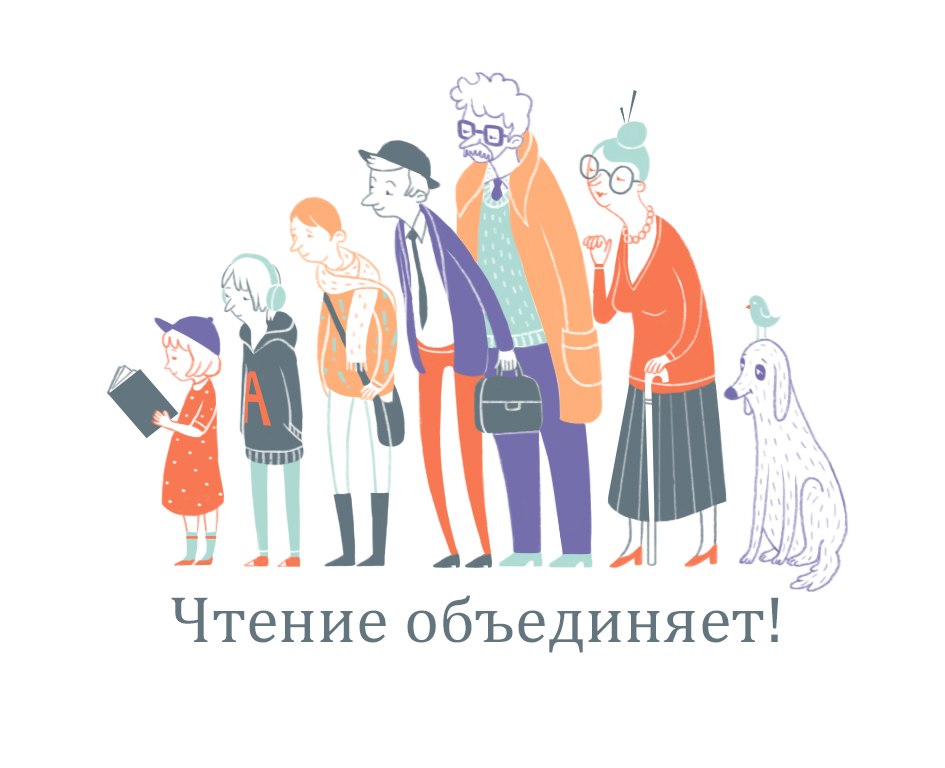 СПИСОК ЛИТЕРАТУРЫ НА ЛЕТОРусская литература:А.Н.Островский  "Гроза", "Бесприданница"И.А.Гончаров  "Обломов"И.С.Тургенев  "Отцы и дети", "Записки охотника"М.Е.Салтыков-Щедрин  "История одного города"Н.А. Некрасов «Кому на Руси жить хорошо», лирикаФ.М.Достоевский  "Преступление и наказание"Л.Н.Толстой "Война и мир"Н.С.Лесков  «Очарованный странник»А.П.Чехов  "Маленькая трилогия", "Ионыч", "Толстый и тонкий" (рассказы), "Вишневый сад", "Дядя Ваня" (пьесы)А.А.Фет  СтихиФ.И.Тютчев  СтихиТАКЖЕ РЕКОМЕНДУЕТСЯЗарубежная литература:О. Уайльд "Портрет Дориана Грея"Б. Шоу "Дом, где разбиваются сердца"У. Шекспир «Макбет».И.- В. Гете «Страдания юного Вертера».О. де Бальзак «Гобсек».Русская литература:М.А.Булгаков "Собачье сердце"А.И.Солженицын "Один день Ивана Васильевича"